THE PROFILE OF DR. JAMES CURTIS, JR. D.DIV. PH.D.RS.MINISTRY PROFILE (June 16, 2022 article): Designing JECJEF University, Ministry         Assistant  Chaplain & Minister, Dr. James Curtis, Jr. DDiv PhDRSIGDU The Enduring Faith CenterJanuary 1, 2013, March 7, 2014, July 31, 2017, February 14, 2022Curtis Jr, James Edward, JECJEF University A Philosophy of Educating & The Origin of Credentials, Working Paper series, June 17, 201501 A THEME OF JECJEF UNIVERSITY		Individualizing the universe with flexible integration02 CONTACTING JECJEF UNIVERSITY 		Jimmy James Edward Curtis Jr, Founder, Owner, President of The James Edward Curtis Jr Education Foundation, JECJEF, 1990-2018, jecjef.net, (202) 257-1962, PO Box 3126 Washington, District of Columbia  20010. Consider an equipment, financial, infrastructure donation today03 FOUNDING OF JECJEF UNIVERSITY		JECJEF University was founded January 1, 2015 by men,                                                           James Edward Curtis Jr, Jimmy, and James E Curtis Sr, Jim, seeking to provide advanced education for a new generation, scripturally based on 1 Corinthians 13:13, Faith, Hope, Love, the greatest of these is love, or charity, and James 1:1 2:26 of The Holy Bible, encouraging faith and works.04 FUNCTIONS OF JECJEF UNIVERSITY		JECJEF University functions through the                                                                                            articles of incorporation of The James Edward Curtis Jr Education Foundation, District of Columbia DCRA Trade Name, Education Foundation, USA Department of Treasury Employer Identification Number 27-2267541, USA Department of Treasury Internal Revenue Service 501(c)3 tax exemption of a private foundation dated 08/11/2014, and the blessings, gifts and grace of the Creator and the Father.05 ORIGINAL PURPOSES OF JECJEF UNIVERSITY	JECJEF University has 3 original departments: economics, general studies, religious studies. The core of the economics department is studies in wealth theory and analysis,                                   and lectures in micro foundation of economics.                                                                            The core of the general studies department includes historical statistics of previously unanalyzed groups at an individual level and aggregated for comparison of social condition based on legal protections. The core of the religious studies department is the Internet Graduate Divinity University striving to make clear religious information available, religious leadership attainable,                     religious commentary a part of everyday conversation through The Enduring Faith Center.05 PHILOSOPHY OF JECJEF UNIVERSITY	JECJEF University has a theological education curriculum design.                                       A curriculum design is a statement of and elaboration of the institutional purpose, institutional goals and objectives for learners, scope, context, methodology, and instructional and administrative models involved in  an educational effort. (p. 34, Leroy Ford, A Curriculum Design Manual for Theological Education, A Learning Outcomes Focus, Nashville: Broadman, 1991) A curriculum plan is a detailed blueprint or system for implementing a design”(p. 34, Ford)06 SELECTIVITY OF JECJEF UNIVERSITY	JECJEF University standards correlate with Research I accreditation expectations.   6.1 Knowledge: the selection of coursework and courses Knowledge does not simply happen. Real people create it, individually or in groups, affected by the social context in which they livewhich surrounds us all; that context may provide a background, influence or become itself the subject of study.  (p. 132, Theory of Knowledge, New York: Oxford, 2007)                                                                                 6.2 Reasoning: The purpose of coursework and course Abstract thinking, planning, and imagination are cognitive capacities. (p. 64) Reasoning can scarcely be separated from the thinkingWe consider abstract ideas and symbols, and manipulate them into poems, mathematical formulae, musical scores,.., political speeches. We make decisions, we set goals, andwe organize, research, and plan; We solve problems.We decide that information which we had learned in the past is pertinent to our present.We select, compile,, compare, contrast, classify, name, count, estimate, and calculate.We reason, we induce, deduce, infer, generalize, specify, recognize similarities, and draw analogies.Weargue endlessly about what is true, good, right, beautiful, and justand what is not.(p. 64)                                                                                                                                6.3 The successful completion of coursework and courses, the next step, service-works, compensated-uncompensated Through the encouragement of usefulness of coursework, courses-knowledge, reasoning, i.e. existence, JECJEF University encourages  service and works, anchored in grouped or trained religious perspective,                                       i.e. The Holy Bible, James 1:1 2:26 encouraging faith and works                                   6.4 The work of successful graduates JECJEF University promotes sound individuality and self-employment with religious emphasis, based on the scriptures,  Matthew 6 9-15, 2 Peter 2 9, Philippians 4 13 of The Holy Bible 11 UNIVERSITY DEGREE CANDIDATE & GRADUATION FROM JECJEF UNIVERSITY 	Admissions Candidacy, EF PRA. IGDU: 1.000073 Dr. James Curtis, Jr.Advisory Committee: Minister D.A. Surles, 2006-2013Date of Completion:,, 2007, August 2014Degree/Verified certificate:    Five Fold Ministry, 0001Admissions Candidacy, EF PRA. IGDU: 1.000073 Dr. James Curtis, Jr.Advisory Committee: Chairman of Laymen, J.E. Curtis, 2010-Date of Completion:Degree/Verified certificate:     Honorary apostle, 0002Admissions Candidacy, EF PRA. IGDU: 1.000073 Dr. James Curtis, Jr.Advisory Committee: Rev. Tucker, 2007-2020Date of Completion:2007, March 2014Degree/Verified certificate:                        evangelist, 0003Admissions Candidacy, EF PRA. IGDU: 1.000073 Dr. James Curtis, Jr.Advisory Committee: revolving (Ecc. 3:1-11, He. 11:1, Matt. 6:9-15)Date of Completion: 2007 (2009) January 2021Degree/Verified certificate:     (exec)      pastor, 0004Admissions Candidacy, EF PRA. IGDU: 1.000073 Dr. James Curtis, Jr.Advisory Committee: Date of Completion:Degree/Verified certificate:                       prophet, 0005.1Admissions Candidacy, EF PRA. IGDU: 1.000073 Dr. James Curtis, Jr.Advisory Committee: AAHE, H.E.D.R.S., IAU, IEA, IGDU, IGRI, jecjef 2012-Date of Completion: 2007, 2010, 2013, Degree/Verified certificate:   teacher, 0006Admissions Candidacy, EF PRA. IGDU: I1.000073 Dr. James Curtis, Jr.Advisory Committee:  Rev. Tucker, 2007-2020Date of Completion: (Jan) Dec 2021, (Jan 2022)Degree/Verified certificate: (exec)      Minister, 0007Admissions Candidacy, EF PRA. IGDU: I1.000073 Dr. James Curtis, Jr.Advisory Committee: revolving (Ecc. 3:1-11, He. 11:1, Matt. 6:9-15)Date of Completion: 2007, January 2021, (February 2022)Degree/Verified certificate:                  (Rev.) Reverend, 0008Admissions Candidacy, EF PRA. IGDU: I1.000073 Dr. James Curtis, Jr.Advisory Committee: The Postdoc Academy 2020, City's Best 2021Date of Completion: 2007, 2010, 2013, Dec 2021, (2022)Degree/Verified certificate:    Postdoc, Facilitator, 0009Admissions Candidacy, EF PRA. IGDU: I1.000073 Dr. James Curtis, Jr.Advisory Committee: Chaplain Dr. Barnhart, GEAC, NBC, St. Luke, SU, 2020-Date of Completion: 2021, February 2022Degree/Verified certificate: Chaplain, (Dean), Dr.   0010Admissions Candidacy, EF PRA. IGDU: I1.000073 Dr. James Curtis, Jr.Advisory Committee: Economic Sociology (Admin, Policy, Social services & Ministry), Date of Completion: 2022Degree/Verified certificate: Honorary DSW          0011.1MINISTRY PROFILE (2022 biography): DR. JAMES CURTIS, JR. (d.o.b.) 02/14/1973.…faith without works is dead… (James 2:26 - KJV)ADDRESS Home Address: 5030 First Street NW 301, Mailing Address: P.O. Box 3126 Washington, DC 20010 Washington, DC 20010 Home Email: jamescurtisjr@jecjef.net Work Email: enduringfaith@jecjef.net IGDU TEFC Phone: 202.524-0951 Work Phone: 202.739.1962CURRENT AFFILIATIONSThe Enduring Faith Center (TEFC), jecjef.net/enduringfaith.html, youtube.com/jamescurtisjr The motto of the JECJEF.NET (IGDU TEFC) is "Dynamic and Divine Education and Service of the Generations" Washington, D.C. 2021- , Certified Chaplaincy (Postdoc), Chaplain Ordination (Deacon transfer) (2009-2023) Advanced training (Bishop Certification, Convocation, Evangelize nationally), Church database manager (Internet church) Elder Leadership Training/Elder in Training transfer Executive Pastor/Executive Ministry Training transfer/5 Fold Ministry Ordination Training (Open, St Martin) Volunteer, (Administrator transfer/Conference virtually i.e. CLT, NBC, REA) Volunteer, (Minister, Missionary in Training transfer, Musician, Sr Servant).New Commandment Baptist Church (NCBC) www.newcomma.org The mission of NCBC is to glorify God through the Praise, Worship and Witness of His Son, Jesus Christ, including the salvation of souls, the edification and teaching of God's word, the world-wide proclamation of the Gospel of our Lord Jesus Christ. Washington, DC 2008-present, Ordained Deacon/(2007-2008 Deacon in Training) Scribe (2004 - 2009) Administrator, (Bible College, Vacation bible study Volunteer) Church database management, Members, Visiting churches, Web) Coordinator, Sunday 8:30 AM Service/Executive Ministry Training Elder in Training Member, Finance Ministry (Trustee) Member, Mens Ministry (Assistant Secretary, Chair,) Member, Anniversary Committee Member, Greeters Ministry Volunteer, Culinary Ministry.CUM The mission of CUM is to glorify God through proclaiming and teaching the gospel, leading people to Christ, developing disciples, and serving the needs of hurting people throughout the Washington Metropolitan Area. Washington, DC Accounts Payable Manager/Assistant Bookkeeper/Finance & Administration (2005 2009, LConner@kcmba.org) Chapel Assistant, Database admin, Devotion Leader, Missionary in Training Graduate/Senior Intern, Men's Ministry/Spiritual Transformation Program.Jobs Partnership Greater Washington (JPGW) www.jobspartnership.org The mission of JPGW is to mobilize community and faith-based organizations, churches, business leaders, small business people, local government and initiatives, institutions and individuals who choose to engage in this work through their resources, their job opportunities, their time, their love, their counsel, and by serving as mentors, as coaches to those who are building new lives. Washington, DC Mentor (2005; 2007)PAST AFFILIATIONSGreater Mount Calvary Holy Church Member & Employment Training Volunteer, Pastor's aid recruit Washington, DCMetropolitan Baptist Church Member & Participant, Mens Ministry Washington, DCMt Olive Baptist Church Member Northern VANew Salem Missionary Baptist Church Member & Participant, Mens Ministry Columbus, OHSons of God Outreach Christian Ministries Member & Pastors Assistant Washington, DCVermont Avenue Baptist Church Member & Orchestra Recruit Washington, DCREFERENCES Chaplain Dr. Steven Barnhart, drbarnhart@aahea.org, Chaplain Minister David Surles, dsurles3@gmail.com, Rev. Dr. Tucker, srtuckermd@aol.com27-2267541Appendix 1. Assistant Professorship, Announcement1 10 2021, 1 10 2023, , Adjunct Professorship, Religious Studies, , Announcement of Employment, Part-time, , Dr. James Curtis, Jr. 214191 10, design adopted from indeed™,  (modified from) the Department of Religion, University of Indianapolis™.01. An Announcement of Employment, Part-time.Adjunct Professorship - Religious Studies02. Job facilities,Department of Religious Studies,Internet Graduate Research Institute,Jecjef University 27-226764103.1. Job highlights,... Job DescriptionJob DescriptionThe ... Department of Religious Studies at the University .... invites applications for an Adjunct instructor to organize, research, and/or teach advanced 'Biblical economics', Chapel ('Worship') 'Phylosophy of Religious Studies I', 'Post-doctorate Studies', 'Seminar' and lead organize a presentstion of 'Thesis' for faculty, graduate students, and guests.04.5. Job, Organizational context,Organization Description... The University ... is a private, liberal arts university and home to a close-knit community of more than ... faculty and staff supporting ... students at webinars in hopes of a future thriving main campus. We offer an inclusiveness ... where your individual contributions will be recognized and rewarded and the University’s motto, 'Dynamic & Divine Education & Service of the Generations', provides the foundation for all our work.Situated on ... acres in the University ... neighborhood and just minutes from downtown, the campus is close to all of the cultural, shopping, sports, and recreational amenities you’d expect in one of the largest city in the United States. Want to cheer on your Purple jaguars in the future athletic competition when they play their ... Conference rivals? Agents, officers and guests will enjoy free admission to home sporting events, and many arts and cultural events on our future campusl. The University is proud to offer a competitive total rewards package, including a generous time off policy, ensuring you can enjoy your time outside of work as you wish.If you’re interested in joining our creative, dynamic, experienced, hard working, macro-mindedness,, we welcome your application.The University ... is an equal opportunity employer. All qualified applicants will receive consideration for employment without regard to race, sex, age, color, religion, national origin, disability, citizenship status, military status, marital status, sexual orientation, ... , or gender expression. The University ... does not discriminate on the basis of sex in its educational programs and activities, including employment and admission as required by Title IX.05.2. Job Responsibilities,,Job detailsJob TypePart-timeBenefitsArchiveable Reports for External OpportunitiesFree Parking... Health & Wellness referencesID badgeinternet space for instruction and researchResponsibilitiesTeaches and evaluates up to 6 credit hours in the 2022-2023, 2023-2024 academic years,Designs courses and syllabi that conform to University and Department requirements and expectationsPlans lessonsGrades assignments, essays, etc.Responds to student needs, electronicallyQualificationsMaster's required, Doctorate/Ph.D. preferredAbility to organize, research, and/or teach advanced 'Biblical economics', Chapel ('Worship') 'Phylosophy of Religious Studies I', 'Post-doctorate Studies', 'Seminar' and lead organize a presentstion of 'Thesis' for faculty, graduate students, and guestsPrevious collegiate teaching experience preferred06.5. Job Status,Hiring InsightsJob activityRe-posted 1 day agoAppendix 2. Assistant Professorship, Contract, Facultyan Agreement for Employment as Faculty, 10th of January of 2023, Dr. James Curtis, Jr.(An) AGREEMENT effective the day of '10th of January of 2023' and is retroactive the '31st of December of 2013' is entered into between 'Dr. James Curtis, Jr.' and 'Jecjef'  University (with titles inclusive of "'Adjunct Professor', 'Director', 'Minister'") (i.e. 'Faculty'), for the purposes and for the reasons as set forth below:WHEREAS, Faculty is currently (Postdoc) and (Visiting) Professor in the Department of 'Religious Studies'  (of) the 'Internet Graduate Research Institute' ; andWHEREAS, Faculty is (currently (Postdoc) and (Visiting) Professor) in the year of (the Preliminary) faculty contract and (contingent on) 'Dr. James Curtis, Jr.' has not (yet) been considered for promotion and tenure; andWHEREAS, the best interests of 'Dr. James Curtis, Jr.' and (... The Institute) are that the promotion and tenure decision be deferred for a period of time and then be considered as set forth more fully below;NOW THEREFORE, 'Dr. James Curtis, Jr.' and 'Jecjef' hereby agree:1. Faculty (may request) an extension of (the Preliminary) period (and tenure) track position for '5'  additional year(s) for the followingreason (inclusive of):  ''Demand for Employment (Factors Presently Unknown)', and 'Financial hardship'.2. During this period, annual renewal is dependent upon satisfactory ('s') performance and is subject to the rules of the Board (and/or) 'VP of EF'  .3. (Tenure track) Faculty will be eligible to apply for tenure in the Fall of '2023'  pursuant to the ('normal') promotion and tenure review process.4. If the decision is made not to grant promotion and tenure, ... then Faculty’s employment with 'Jecjef'  will terminate in (June 30th) of '2027'  . If the decision is made to grant promotion and tenure, then the 'normal' process will be followed for a promotion and (a)tenure contract for the '2023'  - '2024'  academic year.5. Faculty has been advised of (the) right to seek legal counsel relating to this Agreement and its effect and has had ample time to consider its consequences.6. This Agreement will be a part of ... (the archive), and(the) salary will be determined pursuant to the 'normal' ... procedures.7. this contract is subject to termination for (either) discontinuance of the program (of employment), nonappropriation, or loss of (Institute) funds, or other financial exigency.8. Faculty releases 'Jecjef'  and its ... officers and agents from any all damages, demands, claims, causes of action,     suits, grievances and administrative actions, whether internal or external, relating whatsoever for matters arising.  out of (the) employment at 'Jecjef'  up to the date Faculty signs this Agreement.9. This Agreement is an integrated document and represents the entire agreement... and modifications of these terms ... without being expressly written (are discouraged).10. signed by (Postdoc) and (Visiting) Professor 'Dr. James Curtis, Jr. 10th of January of 2023' 10.2 signed by University (assistant) dean, (Representative of the office of the President, i.e. VP), 2nd of January of 2018, VP of EF. .... ( forms\EMPL-AGR.wpdRevised 11/__/99), 8/11/2021 2021-08-11, $0, Free Faculty Employment Agreement template Download | Templates at allbusinesstemplates.com, ... , James 21419, contract@DrJamesCurtisJrPhD.com.Appendix 3, Adjunct Professorship, Dean of the Chapel, Department  Studies - Announcement1 10 2021, 1 15 2023, , Adjunct Professor,, Assistant Director, (Chapel) Dean,  Religious Studies, , Announcement of Employment, Part-time, , Dr. James Curtis, Jr. 214191 10, design adopted from Missouri ™ district  (modified from) Concordia ™ Seminary.01. An Announcement of Employment, Part-time.Adjunct Professor, Assistant Director, (Chapel) Dean, Religious Studies02. Job facilities,(Chapel), Department of Religious Studies,Internet Graduate Research Institute,Jecjef University, the office of the president,27-226764103.1. Job highlights,... Job DescriptionJob DescriptionMOScholars... (Chapel, Seminary) Institute is seeking nominations for the position of Dean of Chapel. This is a faculty position responsible for directing the provision of organized corporate worship on the campus to guide the seminary community in a clear understanding of and faithful participation in that worship life and providing spiritual and pastoral service that will enhance and deepen the spiritual life of the entire community. As a member of the faculty, the Dean of Chapel will also teach seminary classes in his area of expertise.As Dean of Chapel, the candidate appointed to this position will report to the President of the University.  As a member of the faculty, the Dean of Chapel will report to the Chair of the Department of Religious Studies. Responsibilities encompass all matters relative to the worship life of the Chapel, Seminary, and include:Design and direct a program of corporate worship responsive to the spiritual needs of the seminary community.Plan, in consultation with the Director of Music Arts and the Faculty, the worship services appointed for each day in the academic year.Prepare orders of worship for all special services conducted on behalf of the seminary community currently including, but not limited to: Opening Service ... Theological Diploma Service, Symposium Days, anniversaries, dedications, and all special commemorations and events.Supervise and oversee the instruction of all students who assist in the conduct of chapel services.Provide theological oversight and manage the multi-cultural efforts relative to campus worship.Oversee chapel  music, musicians, and ensemblesAssist the President of the University in his responsibility as spiritual head of the Chapel, seminary community by bringing to the attention of the President of the University all matters of import affecting the spiritual life of the seminary community and by carrying out those assignments as may be requested by the President of the University.Teach ... semester credits each academic year in his area of expertise.Appointment to the faculty of Chapel, Seminary is made by the Board ...  upon the recommendation of the President of the University.Qualifications include:Ordained (executive, senior) pastor of the .. Church-... or a partner churchDemonstrated administrativue skillsTerminal degree (Doctorate/Ph.D.) in the theology, history or practice of Christian worship attained or (Doctoral Fellow( in progressExperience is the pastoral oversite of the worship life of a congregation or institutionInterested individuals should be encouraged to go to download an application from jecjef'.net EnduringFaith and submit it with a CV 04.5. Job, Organizational context,Organization Description... The University ... is a private, liberal arts university and home to a close-knit community of more than ... faculty and staff supporting ... students at webinars in hopes of a future thriving main campus. We offer an inclusiveness ... where your individual contributions will be recognized and rewarded and the University’s motto, 'Dynamic & Divine Education & Service of the Generations', provides the foundation for all our work.Situated on ... acres in the University ... neighborhood and just minutes from downtown, the campus is close to all of the cultural, shopping, sports, and recreational amenities you’d expect in one of the largest city in the United States. Want to cheer on your Purple jaguars in the future athletic competition when they play their ... Conference rivals? Agents, officers and guests will enjoy free admission to home sporting events, and many arts and cultural events on our future campusl. The University is proud to offer a competitive total rewards package, including a generous time off policy, ensuring you can enjoy your time outside of work as you wish.If you’re interested in joining our creative, dynamic, experienced, hard working, macro-mindedness,, we welcome your application.The University ... is an equal opportunity employer. All qualified applicants will receive consideration for employment without regard to race, sex, age, color, religion, national origin, disability, citizenship status, military status, marital status, sexual orientation, ... , or gender expression. The University ... does not discriminate on the basis of sex in its educational programs and activities, including employment and admission as required by Title IX.05.2. Job Responsibilities,,Job detailsJob TypePart-timeBenefitsArchiveable Reports for External OpportunitiesFree Parking... Health & Wellness referencesID badgeinternet space for instruction and researchResponsibilitiesTeaches and evaluates up to 6 credit hours in the 2022-2023, 2023-2024 academic years,Designs courses and syllabi that conform to University and Department requirements and expectationsPlans lessonsGrades assignments, essays, etc.Responds to student needs, electronically.Qualifications include:Ordained (executive, senior) pastor of the .. Church-... or a partner churchDemonstrated administrativue skillsTerminal degree (Doctorate/Ph.D.) in the theology, history or practice of Christian worship attained or (Doctoral Fellow( in progressExperience is the pastoral oversite of the worship life of a congregation or institutionInterested individuals should be encouraged to go to download an application from jecjef'.net EnduringFaith and submit it with a CV 06.5. Job Status,Hiring InsightsJob activityRe-posted 5 day agoAppendix 4. Application for Chapel Dean, Doctor of Chaplaincy, eq.2020-09-20 (retroactive), $0, Application, (Assistant) Chaplain Registration, , Dr. James Curtis, Jr.2021-11-21 (retroactive), $0, Application, (Assistant) Dean of the Chapel, , Dr. James Curtis, Jr.Check for which you are applying:Full-time		Part-time √		Volunteer √Campus √					      Industrial/Workplace √(nonprofit) Institution √			      Law EnforcementCounseling √				      Search and RescueFire Department				      Other _________________Healthcare			Hospice √		Hospital √		Nursing______________________________________________________________INSTRUCTIONS:  Thoroughly complete all responses. A signature is required. Please enclose a current photograph.```````````````````````````````````````````````````````````````````````````````````````````````````````````````````````````````For Office Use Only:                                          			Date Received _07/19/2022_     Transcripts,	√K-12 √college/grad √religion       Licence (Ministry, ULC) √          Photo√, 7photos     Specialized Ministry √(Biblical) Economics      Life Sketch	                      References √,1-5   PERSONAL DATA   Full Name :  First (name) _Chaplain, Dr. James_      Middle (name) _Edward_Last (name) _Curtis, Jr. PhD Postdoc_   Date of Birth _02/14/1973_   Place of Birth_w.d.c._Last four digits of you Social Security Number:      _6952_Home Address:  Street/Apt/Box _5030 1st NW 301_City _Washington_	State   _D.C._ 		Zip code_20011_Office Address:  Street/Apt/Box _P.O. Box 3126_City_Washington_	State   _D.C._	County	_________	Zip code _20011__Phones:  Home _(202) 739-1962_	   Office _(202) 524-0951_	 Cell ________E-mails: Home _ jameedwardcurtisjr@yahoo.com_  Office _ Chaplain.Minister.James@gmail.com_Fax______________________________________Are you in good health?    	Yes √		Physical challenges that might affect your ministry _n.a._______________________________Please describe: Have you ever been arrested, leading to a conviction?   		   No √Have you ever filed bankruptcy? 	No √List hobbies, sports, and recreational interests:  documentaries, guitar, violin, tennisList your involvement and/or membership in civic and community organizations:       AAHE PSV/Presidenial Volunteer , AFP Volunteer, AO OPP, EF/IGRI research teachingEmergency contact:           Name_James E Curtis, Sr._		Relationship _EF VP_                Phone _(205) 457-8862_		Permanent address _5300 Highway 10 West_  DATAStatus:	     Single √                Married	           Divorced	   MINISTERIAL AND DENOMINATIONAL DATA:(Chapel Membership) _IGDU The Enduring Faith Center_Local Church Membership _The Enduring Faith Center_Church of attendance and your ministry roles there: _Executive Pastor (9/2009 Sr Servant, 8/2014 5 Fold Ministry, 9/2020 Assistant Chaplain)Local licensed minister:		Yes √	_(DC, transfer)_ULC_  When _1/10/2021_licensed (ministry):	Yes √  When _12/2008_ Deacon √ (scribe, training)  _2007, 2020_ Elder √ (training)		Have you previously applied for (Chaplain) registration?      No √ , (2022 retroactive) Evangelist, Minister, yesWhat was the result of this previous application (Doctorate, equivalency)? _an igri.academia.edu working paper_List Ministerial/Chaplaincy experience, beginning with the present: (If this information is included on your resume, please state that information). Use a separate sheet if necessary. "Faith & Works Resume" of James Curtis, Jr.Church or Employer _2006-9 Chapel Intern/Sr Intern Voucher,1350 R St NW, WDC 20009                                    _2014-, Assistant Chaplain (in training), _2020-, Chaplain (in training),                                           IGDU The Enduring Faith Center, P.O. Box 3126, WDC 20010                            _2021-, Chaplaincy (AAHE GECCS), Chaplain (AAHE GEAC GWF),                     EDUCATIONAL DATA   College and Ministry Specific training (do not use initials for school names) Have you had any Clinical Pastoral Education, Equivalency (CPE)?        Equivancy, yes √      Number, units: _4.97_ i. 0.27 (2001-22), ii. 2.7 (2006), iii. 1.4 (2007-9), iv. 0.6 (2012-22) ______________________________________________________________________________ NON-MINISTRY EMPLOYMENT DATA:   Please include a copy of your current resume/vita. 2021, 2022, 2023 Resume REFERENCES:  Please contact three individuals to provide a written reference for you. They should be able to share meaningful information as to you and your suitability for your specific ministry. The letter should include length of acquaintance, ministry observation with examples, and impression of your Chaplaincy call. All letters should be sent to the Office by mail, email. List below the names of the persons who will be providing references. _DrBarnhart@aahea.org, Dr. Stephen Barnhart, AAHEA__DrCampbell@aahea.org, Dr. Christopher Campbell, AAHEA_ _LConner@kcmba.org, Len Conner, Director of Administration and Finance__Smbnational@gmail.com, Rev. Dr.  W J Wyne , NBC Chaplain Endorser, NBC Chaplaincy Institute__Srtuckermd@aol.com, Rev. Dr. S E Tucker, JPGW, NCBC_DISCUSSION:   Please include a thoughtful and concise response to the following questions:Why do you desire to serve as a Chaplain? To provide "divine instruments for ascension of socially marginalized" James Curtis, Jr.How have you prepared yourself for Chaplaincy training and ministry?Number, units: _4.97_ i. 0.27 (2001-22), ii. 2.7 (2006), iii. 1.4 (2007-9), iv. 0.6 (2012-22) List, explain, and discuss some major functions of a Chaplain in your specific ministry. (interview requested)Discuss challenging areas that you confront in your Chaplaincy service.  (interview requested)List your ministry strengths for Chaplaincy ministry. (interview requested)Because you serve in Chaplaincy, list two areas of personal character growth related to your ministry."Growth in God", James Curtis, Jr"Saved by Grace", James Curtis, JrDiscuss your understanding of pastoral care in a pluralistic setting.LIFE  SKETCH  Prepare a testimony of yourself (at least 200 wordsattach on a separate page if necessary) (interview requested)(A) STATEMENT OF UNDERSTANDING AND COMMITMENT(Please be sure you read this carefully before signing. If you have any questions, please call.)We MUST have a hand-signed signature below, print this page and return to the District Office following one of the options below: 1) signed and faxed OR   2) signed, scanned, and emailed as an attachment OR 3) signed and mailedI understand the granting of Registration as a chaplain while representing the Church is a privilege. In order to be considered a Chaplain I must be registered.  I understand that if Registered as a Chaplain, I will be working with Chaplains of other denominations and faith groups, sometimes differing widely with my own views and beliefs. While I will not be asked to compromise my own conscience and beliefs, it is essential, by the very nature of Chaplaincy that I will be sensitive to the ministry. I have read and I agree to abide by the beliefs and practices of the most recent edition of the (IGDU) Manual &                 ' ... A Church Formed ...".I am  sufficiently. responsible to keep 2-3 officials informed of (pertinent events) in a timely fashion.As with all Registered Chaplains, submission of the Annual Chaplain Report is requested.Print or type full name clearly: __James E Curtis, Jr_Signature: _James 21419_	Date: _7/19/2022 (retroactive)_Appendix 5. Application for Doctor of Evangelism, eq. (Junior) Evangelist02/15/2022 Application, EvangelistName.        Dr. James Curtis, Jr.Address     P.O. Box 3126It is my intention tp evangelize during the coming year, I request the (Chapel/Church) to grant the following:*Tenured Evangelists’ applications must be approved by the Committee on the Interests of the God Called Evangelist and the Board of General Superintendents before this status may be granted. (Manual 408.3) An application may be requested from your District Secretary.Number of continuing education credits earned ...          i. 27 (2001-22), ii. 270 (2006),                                                                                                 iii. 140 (2007-09), iv. 60 (2012-22).In what ways have you supported the Church.. ?        1993-1996, 2004, 2013-2022, attendance of chapels, 1973-91, 97-2013, '16, '22, churches,      2012-2022 private religious studies inventory, library, 1997-2022 lender, offerings, tithes.Personal TestimonyRomans 10:9 (New International Version(,  "If you confess with your mouth Jesus is Lord, and  believe in your heart, God raised him from the Dead, then you will be saved.."The Reviewer will imform the Chapel Representative, or Church Committee of the decision(s).Revised 1/5/2018, 7/3-6/2022Appendix 6. Application for Doctor of Ministry, eq. (Executive) Minister2022-02-15 APPLICATION, DR. JAMES CURTIS, JR. MINISTER’S LICENSEInstructions: This application should be provided to the Chapel Representative or Church Committee at least two weeks prior to your scheduled interview, and/or ordination. They will use it to consider your request for a minister’s license.EDUCATION INFORMATIONList all schools attended and degrees earned.Total number of lifelong learning hours completed this year: 1 Chaplain OPP, 2x3 Brandies NBC, 5 FBCWDC, 10 IGD The Enduring Faith Center     RELIGIOUS EXPERIENCEDescribe your call into the ministry:Romans 10 9 "If you confess with your mouth Jesus is Lord, and believe in your heart, God raised him from the Dead, then you will be saved" _______________________________________________________________________________________________________________________________________________________________________________________________________________________________________________________________Describe your (Faith)2009-present The Enduring Faith Center (Divine Instruments for Socially Marginalized)____________________________________________________________________________________________________________________________________________________________________________________________________________________________________________________________________________________________________________________________________________________________________________________________________________________________________________________________________________________________________________________________________CHURCH RELATIONS5. Record of Church Membership (last five years)* SDMI superintendent, church board member, minister of music, NMI president, NYI president, teacher, etc.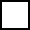       7a. Record of Licensed Ministry__________________________________________________________________________________________________________________________________________________________________________________________________________________________________________________________________9. Are you in full sympathy and hearty accord with the standards, doctrines of Jesus Christ?What experience have you had presenting the grace of Jesus Christ? 2006-9, 2009 -, on-line____________________________________________________________________________________________________________________________________________________________________________________________________________________________________________________________________________________________________________________________________________________________________________________________________________________________________________________________________________________________________________________________________13. How many would you estimate were sanctified under your ministry during the past two years?              several sanctified, (on-line) papers, religious studies, and short sermons of Dr. James Curtis, Jr.     18. List your financial debts.__________________________________________________________________________________________________________________________________________________________________________________________________________________________________________________________________Applicant’s Signature:     Dr. James Curtis, Jr.	Date:  2022-7-3 (retroactive)A WORD TO APPLICANTSInformation may be secured by contacting the chairperson of this board, or you may consult with your local pastor.Name of College/TrainingAddressYears AttendedMajorDegree or CertificateConferredHoward UniversityWashington DC1993-1996,RU-Camden transferEconomics &Political ScienceBachelor of Arts, Bachelor of ArtsThe Ohio State UniversityColumbus, OH8/1997-6/2003EconomicsM.A. PhD candidate pass(2018 2020 2021-22AAHEA, EF, BPhDN, Dr. Curtis, Jr. PhD)The Postdoc Academy (including Boston University, via edx.org)Internet1/2020-2/2020Biblical Economics, Economics EducationEntrepreneurshipPostdocVerified certificate IGRIIGDU The Enduring Faith Center, (Independent, Self)Internet6/2001-6/2022Chaplaincy, Divinity, Ministry, Post-doctorate,Religious Studies Doctor of Divinity,Doctor of Philosophy Religious Studies,Equivancy. (Chaplaincy, Evangelism, Ministry)City           Washington           Washington           Washington           WashingtonStateD.C.Zip   20010PhonePhone      2027391962      2027391962      2027391962      2027391962Emailigdu@jecjefuniversity.orgigdu@jecjefuniversity.orgigdu@jecjefuniversity.orgDistrictDistrictDistrict     W.d.c. area     W.d.c. areaLocal Church Membership.                                                   IGDU The Enduring Faith CenterLocal Church Membership.                                                   IGDU The Enduring Faith CenterLocal Church Membership.                                                   IGDU The Enduring Faith CenterLocal Church Membership.                                                   IGDU The Enduring Faith CenterLocal Church Membership.                                                   IGDU The Enduring Faith CenterLocal Church Membership.                                                   IGDU The Enduring Faith CenterLocal Church Membership.                                                   IGDU The Enduring Faith CenterLocal Church Membership.                                                   IGDU The Enduring Faith CenterLocal Church Membership.                                                   IGDU The Enduring Faith CenterLocal Church Membership.                                                   IGDU The Enduring Faith CenterLocal Church Membership.                                                   IGDU The Enduring Faith CenterLocal Church Membership.                                                   IGDU The Enduring Faith CenterINDICATE:INDICATE:INDICATE:INDICATE:Ordained Ordained Ordained Commissioned Evangelist Tenured*Commissioned Evangelist Tenured*Commissioned Evangelist Tenured*Commissioned Evangelist Tenured*Commissioned Evangelist Tenured*Evangelism Service √ 2006-9,10-13Evangelism Service √ 2006-9,10-13Evangelism Service √ 2006-9,10-13LicensedLicensedLicensedCommissioned EvangelistCommissioned EvangelistCommissioned EvangelistCommissioned EvangelistCommissioned EvangelistCommissioned Song EvangelistCommissioned Song EvangelistCommissioned Song EvangelistLaypersonLaypersonLaypersonRegistered Evangelist √ 2020-22Registered Evangelist √ 2020-22Registered Evangelist √ 2020-22Registered Evangelist √ 2020-22Registered Evangelist √ 2020-22Registered Song EvangelistRegistered Song EvangelistRegistered Song EvangelistYes √NoEvangelist’s Commission Tenured*Evangelism Service RetiredEvangelism Service RetiredEvangelism Service RetiredEvangelist’s Commission √ OrdainedSong Evangelist’s CommissionSong Evangelist’s CommissionSong Evangelist’s CommissionEvangelist’s Registration √ LicenceSong Evangelist’s RegistrationSong Evangelist’s RegistrationEvangelist’s Registration √ LicenceSong Evangelist’s RegistrationSong Evangelist’s RegistrationEnrolled in graduate program?Enrolled in graduate program?YesNo √  02/29/2000 Economics OSU PhD candidate, (pass) transfer 12/31/2013 DDiiv PhDRS candidate committee at large IGDU  02/12/2020 completed Doctoral Education Fellow (Dr.Curtis) 02/18/2020 Verified certificate, Postdoc Academy, BU NUNo √  02/29/2000 Economics OSU PhD candidate, (pass) transfer 12/31/2013 DDiiv PhDRS candidate committee at large IGDU  02/12/2020 completed Doctoral Education Fellow (Dr.Curtis) 02/18/2020 Verified certificate, Postdoc Academy, BU NUNumber of revivals...at least 1 annually, 1998-2022, audio/video, in person, in person, Zoomat least 1 annually, 1998-2022, audio/video, in person, in person, Zoomat least 1 annually, 1998-2022, audio/video, in person, in person, ZoomSigned   02/15/2022 James Curtis, Jr.   02/15/2022 James Curtis, Jr.The applicant should submit this report to the Reviewer, asap.The applicant should submit this report to the Reviewer, asap.RECOMMENDATIONSReviewer commentsReviewer commentsDateDateMinisterial credentials. 2008 Deacon, 2013 DDiv PhDRS, 2021-22 Chaplain, 2021-22 MinisterMinisterial credentials. 2008 Deacon, 2013 DDiv PhDRS, 2021-22 Chaplain, 2021-22 MinisterMinisterial credentials. 2008 Deacon, 2013 DDiv PhDRS, 2021-22 Chaplain, 2021-22 MinisterMinisterial credentials. 2008 Deacon, 2013 DDiv PhDRS, 2021-22 Chaplain, 2021-22 MinisterMinisterial credentials. 2008 Deacon, 2013 DDiv PhDRS, 2021-22 Chaplain, 2021-22 MinisterMinisterial credentials. 2008 Deacon, 2013 DDiv PhDRS, 2021-22 Chaplain, 2021-22 MinisterMinisterial credentials. 2008 Deacon, 2013 DDiv PhDRS, 2021-22 Chaplain, 2021-22 MinisterMinisterial credentials. 2008 Deacon, 2013 DDiv PhDRS, 2021-22 Chaplain, 2021-22 MinisterChoose One:Choose One:Choose One:Choose One:Choose One:Choose One:Choose One:Choose One:Choose One:Choose One:Choose One:Choose One:Choose One:Choose One:Choose One:Choose One:Choose One:Choose One:Choose One:Choose One:Choose One:Choose One:Choose One:Choose One:Choose One:Choose One:Choose One:Choose One:Choose One:Choose One:Choose One:Choose One:Choose One:Choose One:Choose One:Choose One:Choose One:Choose One:Choose One:Choose One:Choose One:Choose One:Choose One:Choose One:Choose One:Choose One:Choose One:Choose One:Choose One:Choose One:Choose One:Choose One:Choose One:Choose One:Choose One:Choose One:Choose One:Choose One:Choose One:Choose One:Choose One:Choose One:Choose One:Choose One:Choose One:Choose One:Choose One:Choose One:Choose One:Choose One:Choose One:Choose One:Choose One:Choose One:Choose One:Choose One:Choose One:Choose One:Choose One:Choose One:Choose One:Choose One:Choose One:Choose One:Choose One:Choose One:Choose One:Choose One:Choose One:Choose One:Choose One:Choose One:Choose One:Choose One:Choose One:Choose One:Choose One:Choose One:Choose One:Choose One:Choose One:Choose One:Choose One:Choose One:Choose One:Choose One:Choose One:Minister’s License √ Minister’s License √ Minister’s License √ Minister’s License √ Minister’s License √ Minister’s License √ Minister’s License √ Minister’s License √ Minister’s License √ Minister’s License √ Minister’s License √ Minister’s License √ Minister’s License √ Minister’s License √ Minister’s License √ Minister’s License √ Minister’s License √ Minister’s License √ Minister’s License √ Minister’s License √ Minister’s License √ Minister’s License √ Minister’s License √ Minister’s License √ Minister’s License √ Minister’s License √ Minister’s License √ Minister’s License √ Minister’s License √ Minister’s License √ Minister’s License √ Minister’s License √ Minister’s License √ Minister’s License √ Minister’s License √ Elder TrackElder TrackElder TrackElder TrackElder TrackElder TrackElder TrackElder TrackElder TrackElder TrackElder TrackElder TrackElder TrackElder TrackElder TrackElder TrackElder TrackElder TrackElder TrackElder TrackElder TrackElder TrackElder TrackElder Track    July    July    July    July    July    July    July    July    July    July    July    July    July    July    July    July    July    July    July    July    July    July    July    July    July    July    July    July    July3, 20223, 20223, 20223, 20223, 20223, 20223, 20223, 20223, 20223, 20223, 20223, 20223, 20223, 20223, 2022Renewal of               Minister’s License Renewal of               Minister’s License Renewal of               Minister’s License Renewal of               Minister’s License Renewal of               Minister’s License Renewal of               Minister’s License Renewal of               Minister’s License Renewal of               Minister’s License Renewal of               Minister’s License Renewal of               Minister’s License Renewal of               Minister’s License Renewal of               Minister’s License Renewal of               Minister’s License Renewal of               Minister’s License Renewal of               Minister’s License Renewal of               Minister’s License Renewal of               Minister’s License Renewal of               Minister’s License Renewal of               Minister’s License Renewal of               Minister’s License Renewal of               Minister’s License Renewal of               Minister’s License Renewal of               Minister’s License Renewal of               Minister’s License Renewal of               Minister’s License Renewal of               Minister’s License Renewal of               Minister’s License Renewal of               Minister’s License Renewal of               Minister’s License Renewal of               Minister’s License Renewal of               Minister’s License Renewal of               Minister’s License Renewal of               Minister’s License Renewal of               Minister’s License Renewal of               Minister’s License Deacon TrackDeacon TrackDeacon TrackDeacon TrackDeacon TrackDeacon TrackDeacon TrackDeacon TrackDeacon TrackDeacon TrackDeacon TrackDeacon TrackDeacon TrackDeacon TrackDeacon TrackDeacon TrackDeacon TrackDeacon TrackDeacon TrackDeacon TrackDeacon TrackDeacon TrackDeacon TrackDeacon TrackOrdination √Ordination √Ordination √Ordination √Ordination √Ordination √Ordination √Ordination √Ordination √Ordination √Ordination √Ordination √Ordination √Ordination √Ordination √Ordination √Ordination √Ordination √Ordination √Ordination √Ordination √Ordination √Ordination √Ordination √Ordination √Ordination √Ordination √Ordination √Ordination √Ordination √Ordination √Ordination √Ordination √Ordination √Ordination √Ordination √Ordination √Ordination √Ordination √Ordination √Ordination √Ordination √Ordination √Ordination √Ordination √Ordination √Ordination √Ordination √Ordination √Ordination √Ordination √Ordination √Ordination √Ordination √Ordination √Ordination √Ordination √Ordination √Ordination √APPLICANT’S INFORMATIONAPPLICANT’S INFORMATIONAPPLICANT’S INFORMATIONAPPLICANT’S INFORMATIONAPPLICANT’S INFORMATIONAPPLICANT’S INFORMATIONAPPLICANT’S INFORMATIONAPPLICANT’S INFORMATIONAPPLICANT’S INFORMATIONAPPLICANT’S INFORMATIONAPPLICANT’S INFORMATIONAPPLICANT’S INFORMATIONAPPLICANT’S INFORMATIONAPPLICANT’S INFORMATIONAPPLICANT’S INFORMATIONAPPLICANT’S INFORMATIONAPPLICANT’S INFORMATIONAPPLICANT’S INFORMATIONAPPLICANT’S INFORMATIONAPPLICANT’S INFORMATIONAPPLICANT’S INFORMATIONAPPLICANT’S INFORMATIONAPPLICANT’S INFORMATIONAPPLICANT’S INFORMATIONAPPLICANT’S INFORMATIONAPPLICANT’S INFORMATIONAPPLICANT’S INFORMATIONAPPLICANT’S INFORMATIONAPPLICANT’S INFORMATIONFull Name:Full Name:Full Name:Full Name:Full Name:Full Name:Male√Male√Male√Male√Male√Male√Male√Male√Male√Male√Male√FemaleFemaleFemaleFemaleFemaleFemaleFemaleFemaleFemaleFemaleFemaleFemaleFemaleFemaleFemaleFemaleFemaleFemaleFemaleFemaleFemaleFemaleFemaleFemaleFemaleFemaleFemaleFemaleFemaleFemaleFemaleFemaleFemaleFemaleAddress:Address:Address:Address:Address:Address:Phone:Phone:Phone:Phone:Phone:Phone:Phone:Phone:Phone:Phone:Phone:Phone:Phone:Phone:Phone:Phone:Phone:1 202 739-19621 202 739-19621 202 739-19621 202 739-19621 202 739-19621 202 739-19621 202 739-19621 202 739-19621 202 739-19621 202 739-19621 202 739-19621 202 739-19621 202 739-19621 202 739-19621 202 739-19621 202 739-19621 202 739-19621 202 739-19621 202 739-19621 202 739-19621 202 739-19621 202 739-19621 202 739-19621 202 739-19621 202 739-19621 202 739-19621 202 739-19621 202 739-19621 202 739-19621 202 739-19621 202 739-19621 202 739-19621 202 739-19621 202 739-19621 202 739-19621 202 739-19621 202 739-19621 202 739-19621 202 739-19621 202 739-19621 202 739-19621 202 739-19621 202 739-19621 202 739-19621 202 739-19621 202 739-19621 202 739-1962E-mail:E-mail:E-mail:E-mail:E-mail:E-mail:E-mail:E-mail:E-mail:E-mail:E-mail:E-mail:E-mail:E-mail:E-mail:E-mail:E-mail:E-mail:E-mail:E-mail:E-mail:E-mail:E-mail:E-mail:E-mail:E-mail:E-mail:E-mail:E-mail:E-mail:E-mail:E-mail:E-mail:E-mail:E-mail:E-mail:E-mail:E-mail:E-mail:E-mail:E-mail:E-mail:E-mail:E-mail:E-mail:Director.IGRI@gmail.comDirector.IGRI@gmail.comDirector.IGRI@gmail.comDirector.IGRI@gmail.comDirector.IGRI@gmail.comDirector.IGRI@gmail.comDirector.IGRI@gmail.comDirector.IGRI@gmail.comDirector.IGRI@gmail.comDirector.IGRI@gmail.comDirector.IGRI@gmail.comDirector.IGRI@gmail.comDirector.IGRI@gmail.comDirector.IGRI@gmail.comDirector.IGRI@gmail.comDirector.IGRI@gmail.comDistrict:District:District:District:Local Church Membership:Local Church Membership:Local Church Membership:Local Church Membership:Local Church Membership:Local Church Membership:Local Church Membership:Local Church Membership:Local Church Membership:Local Church Membership:Local Church Membership:Local Church Membership:Local Church Membership:Local Church Membership:Local Church Membership:Local Church Membership:Local Church Membership:Local Church Membership:Local Church Membership:Local Church Membership:Local Church Membership:Local Church Membership:Local Church Membership:Local Church Membership:Local Church Membership:Local Church Membership:Local Church Membership:Local Church Membership:Local Church Membership:Local Church Membership:Local Church Membership:Local Church Membership:Local Church Membership:Local Church Membership:Local Church Membership:Local Church Membership:Local Church Membership:Local Church Membership:Local Church Membership:Local Church Membership:Local Church Membership:Local Church Membership:Local Church Membership:Local Church Membership:The Enduring Faith CenterThe Enduring Faith CenterThe Enduring Faith CenterThe Enduring Faith CenterThe Enduring Faith CenterThe Enduring Faith CenterThe Enduring Faith CenterThe Enduring Faith CenterThe Enduring Faith CenterThe Enduring Faith CenterThe Enduring Faith CenterThe Enduring Faith CenterThe Enduring Faith CenterThe Enduring Faith CenterThe Enduring Faith CenterThe Enduring Faith CenterThe Enduring Faith CenterThe Enduring Faith CenterThe Enduring Faith CenterThe Enduring Faith CenterThe Enduring Faith CenterThe Enduring Faith CenterThe Enduring Faith CenterThe Enduring Faith CenterThe Enduring Faith CenterThe Enduring Faith CenterThe Enduring Faith CenterThe Enduring Faith CenterThe Enduring Faith CenterThe Enduring Faith CenterThe Enduring Faith CenterThe Enduring Faith CenterThe Enduring Faith CenterThe Enduring Faith CenterThe Enduring Faith CenterThe Enduring Faith CenterThe Enduring Faith CenterThe Enduring Faith CenterThe Enduring Faith CenterThe Enduring Faith CenterThe Enduring Faith CenterThe Enduring Faith CenterThe Enduring Faith CenterThe Enduring Faith CenterThe Enduring Faith CenterThe Enduring Faith CenterThe Enduring Faith CenterThe Enduring Faith CenterThe Enduring Faith CenterThe Enduring Faith CenterThe Enduring Faith CenterThe Enduring Faith CenterThe Enduring Faith CenterThe Enduring Faith CenterThe Enduring Faith CenterThe Enduring Faith CenterGovernment ID:Government ID:Government ID:Government ID:Government ID:Government ID:Government ID:Government ID:Government ID:Government ID:Government ID:Government ID:Government ID:Government ID:Birth Date:Birth Date:Birth Date:Birth Date:Birth Date:Birth Date:Birth Date:Birth Date:Birth Date:Birth Date:Birth Date:Birth Date:2147321473214732147321473214732147321473214732147321473214732147321473214732147321473214732147321473Birthplace:Birthplace:Birthplace:Birthplace:Birthplace:Birthplace:Birthplace:Birthplace:Birthplace:Birthplace:Birthplace:Birthplace:Birthplace:Birthplace:Birthplace:Birthplace:Birthplace:Birthplace:Birthplace:Birthplace:Birthplace:Washington, D.C.Washington, D.C.Washington, D.C.Washington, D.C.Washington, D.C.Washington, D.C.Washington, D.C.Washington, D.C.Washington, D.C.Washington, D.C.Washington, D.C.Washington, D.C.Washington, D.C.Washington, D.C.Washington, D.C.Washington, D.C.Washington, D.C.Washington, D.C.Washington, D.C.Washington, D.C.Washington, D.C.Washington, D.C.Washington, D.C.Washington, D.C.Washington, D.C.Washington, D.C.Washington, D.C.Washington, D.C.Washington, D.C.Washington, D.C.Washington, D.C.Washington, D.C.Washington, D.C.Washington, D.C.Washington, D.C.Washington, D.C.Status:Status:Status:Status:Status:Status:Status:Status:Status:Status:Status:Status:Status:Status:SchoolNameYear GraduatedDegreeDegreeMajor/MinorMajor/MinorMajor/MinorMajor/MinorMajor/MinorHigh SchoolCalvin Coolidge Senior High1991DiplomaDiplomaBusinessBusinessCollege/UniversityRutgers University-CamdenN.A. 1991-1993studentstudentEconomicsEconomicsEconomicsEconomicsEconomicsHoward's University1996B.A./B.A.B.A./B.A.Econ/Poli SciEcon/Poli SciEcon/Poli SciEcon/Poli SciEcon/Poli SciOhio State University1998 MA 2000 passPhD candidatePhD candidateEconomicsEconomicsEconomicsEconomicsEconomicsBible cum/ncbc (Regent), The Enduring Faith Center (IGDU)2013, 2013, 2021DDiv PhDRS DDiv PhDRS DDiv PhDRS Biblical EconBiblical EconBiblical EconBiblical EconBiblical EconSeminaryAAHEA GECCS NBC2021, 2022ChaplainChaplainChapel Dean, Higher edChapel Dean, Higher edChapel Dean, Higher edChapel Dean, Higher edChapel Dean, Higher edOtherWhat part of a validated Course of Study for Ministers have you completed? Brandies University, National Baptist Convention Chaplaincy  What part of a validated Course of Study for Ministers have you completed? Brandies University, National Baptist Convention Chaplaincy  What part of a validated Course of Study for Ministers have you completed? Brandies University, National Baptist Convention Chaplaincy  What part of a validated Course of Study for Ministers have you completed? Brandies University, National Baptist Convention Chaplaincy  ¼¼½½½½¾ √¾ √¾ √AllAllAre you now enrolled or do you plan to enroll a ministry education institution?Are you now enrolled or do you plan to enroll a ministry education institution?YesNo √If yes, which one?3. Are you (faithful)?Yes √No  4. Have you had any .... lapses (in faith)?Yes No √If yes, please explain:YearChurchServed as *2009-presentThe Enduring Faith CenterMinistry on-line2005, 2006-2009NCBCMorning Service admin, Scribe (Deacon)2003CDMVolunteer training1998-2002NSBCMen's Ministry1986MOBCBaptized 6a First minister’s license was issued by which local church: First minister’s license was issued by which local church: First minister’s license was issued by which local church: First minister’s license was issued by which local church: First minister’s license was issued by which local church: First minister’s license was issued by which local church: First minister’s license was issued by which local church: First minister’s license was issued by which local church: First minister’s license was issued by which local church: First minister’s license was issued by which local church: First minister’s license was issued by which local church: First minister’s license was issued by which local church: First minister’s license was issued by which local church: First minister’s license was issued by which local church: First minister’s license was issued by which local church: First minister’s license was issued by which local church: First minister’s license was issued by which local church: First minister’s license was issued by which local church: First minister’s license was issued by which local church:Date:Date:Date:Date:Date:Date:Date:Date:Date:Date:Date:ULC certificate of ministryULC certificate of ministryULC certificate of ministryULC certificate of ministryULC certificate of ministryULC certificate of ministryULC certificate of ministryULC certificate of ministryULC certificate of ministryULC certificate of ministryULC certificate of ministryULC certificate of ministryULC certificate of ministryULC certificate of ministryULC certificate of ministryULC certificate of ministryJanuary 10, 2021January 10, 2021January 10, 2021January 10, 2021January 10, 2021January 10, 2021January 10, 2021January 10, 2021January 10, 2021January 10, 2021January 10, 2021January 10, 2021   b. Have you ever been licensed or ordained?   b. Have you ever been licensed or ordained?   b. Have you ever been licensed or ordained?   b. Have you ever been licensed or ordained?   b. Have you ever been licensed or ordained?   b. Have you ever been licensed or ordained?   b. Have you ever been licensed or ordained?   b. Have you ever been licensed or ordained?   b. Have you ever been licensed or ordained?   b. Have you ever been licensed or ordained?   b. Have you ever been licensed or ordained?   b. Have you ever been licensed or ordained?   b. Have you ever been licensed or ordained?   b. Have you ever been licensed or ordained?   b. Have you ever been licensed or ordained?   b. Have you ever been licensed or ordained?   b. Have you ever been licensed or ordained?   b. Have you ever been licensed or ordained?   b. Have you ever been licensed or ordained?   b. Have you ever been licensed or ordained?   b. Have you ever been licensed or ordained?   b. Have you ever been licensed or ordained?   b. Have you ever been licensed or ordained?   b. Have you ever been licensed or ordained?   b. Have you ever been licensed or ordained?   b. Have you ever been licensed or ordained?   b. Have you ever been licensed or ordained?   b. Have you ever been licensed or ordained?   b. Have you ever been licensed or ordained?   b. Have you ever been licensed or ordained?   b. Have you ever been licensed or ordained?Yes √Yes √Yes √NoNoNoNoIf yes, list the most recent license or the year of ordination If yes, list the most recent license or the year of ordination If yes, list the most recent license or the year of ordination If yes, list the most recent license or the year of ordination If yes, list the most recent license or the year of ordination If yes, list the most recent license or the year of ordination If yes, list the most recent license or the year of ordination If yes, list the most recent license or the year of ordination If yes, list the most recent license or the year of ordination If yes, list the most recent license or the year of ordination If yes, list the most recent license or the year of ordination If yes, list the most recent license or the year of ordination If yes, list the most recent license or the year of ordination If yes, list the most recent license or the year of ordination If yes, list the most recent license or the year of ordination If yes, list the most recent license or the year of ordination If yes, list the most recent license or the year of ordination If yes, list the most recent license or the year of ordination If yes, list the most recent license or the year of ordination If yes, list the most recent license or the year of ordination If yes, list the most recent license or the year of ordination If yes, list the most recent license or the year of ordination If yes, list the most recent license or the year of ordination If yes, list the most recent license or the year of ordination If yes, list the most recent license or the year of ordination If yes, list the most recent license or the year of ordination If yes, list the most recent license or the year of ordination If yes, list the most recent license or the year of ordination If yes, list the most recent license or the year of ordination If yes, list the most recent license or the year of ordination If yes, list the most recent license or the year of ordination If yes, list the most recent license or the year of ordination If yes, list the most recent license or the year of ordination If yes, list the most recent license or the year of ordination If yes, list the most recent license or the year of ordination If yes, list the most recent license or the year of ordination ULC certificate of ministryULC certificate of ministryULC certificate of ministryULC certificate of ministryULC certificate of ministryULC certificate of ministryULC certificate of ministryULC certificate of ministryULC certificate of ministryULC certificate of ministryULC certificate of ministryULC certificate of ministryULC certificate of ministryDate:Date:Date:Date:Date:Date: January 10, 2021 January 10, 2021 January 10, 2021 January 10, 2021 January 10, 2021 January 10, 2021 January 10, 2021 January 10, 2021 January 10, 2021 January 10, 2021 January 10, 2021 January 10, 2021  c. First church license :   Deacon First church license :   Deacon First church license :   Deacon First church license :   Deacon First church license :   Deacon First church license :   Deacon First church license :   Deacon First church license :   Deacon First church license :   Deacon First church license :   Deacon First church license :   Deacon First church license :   Deacon First church license :   Deacon First church license :   Deacon First church license :   Deacon First church license :   Deacon First church license :   Deacon First church license :   Deacon First church license :   DeaconDate:     December 2008Date:     December 2008Date:     December 2008Date:     December 2008Date:     December 2008Date:     December 2008Date:     December 2008Date:     December 2008Date:     December 2008Date:     December 2008Date:     December 2008Date:     December 2008Date:     December 2008Date:     December 2008Date:     December 2008Date:     December 2008Date:     December 2008Date:     December 2008YearServed Place1998-2002Columbus, OhioMen's MinistryNSBC2002-2003Washington, D.C.Men's MinistryMBC2005-2009, 2011-2013Washington, D.C.Men's MinistryCUM GMCHC 2007-2009Washington, D.C .Men's MinistryMorning Service Scribe (Deacon)NCBC (JPGW)2009-Washington, D.C.Ministry on-lineIGDU The Enduring Faith Center2021-2022IMinistry onlineAAHEA (GEAC), CDMA, NBC, ULC*Evangelist, pastor, teacher, student, other. If other, please explain.7b. If currently assigned as an executive pastor, is the assignment:full-time?part-time √ ?8. Have you ever been involved in church difficulty?  Yes No √To the contrary, i. Dr. James Curtis, Jr. provided a Christians 8.5% of a life benefit. ii. Dr. James Curtis, Jr. provided extended family and friends 9% of life benefit. iii. Dr. James Curtis, Jr. provided a church a tithe of life benefit, and loan (repaid monthly), 28℅ of life benefit.YesNo √10. Will you support the Church?10. Will you support the Church?10. Will you support the Church?Yes √No12a. Do you sense the importance of sanctified Christians?Yes √No12b. Does your ministry result in the sanctified believers?Yes √NoIf no to either of the above questions, please explain:PERSONAL INFORMATIONPERSONAL INFORMATIONPERSONAL INFORMATION14.Are you in good health?Are you in good health?Yes √No15.16.17.Financial DebtAmountAmazon Rewards Chase 4402$0.5gBOA 0437 5275$5.0gCapital One 6124, , (Business, Walmart)$1.1Credit One 6569$0.1gHSBC 6598$7.0g19.    Are you behind on any debt or obligation?19.    Are you behind on any debt or obligation?YesNo √If yes, please explain:20a .(Are you single)?Yes √No23a. Have you ever been arrested, leading to a conviction?23a. Have you ever been arrested, leading to a conviction?YesNo √23b. Have you ever been accused (of inappropriateness)?23b. Have you ever been accused (of inappropriateness)?YesNo √ (23c.) If yes to either of the above questions, please explain: